Сумська міська радаVIІ СКЛИКАННЯ LIV СЕСІЯРІШЕННЯвід 27 лютого 2019 року № 4712-МРм. СумиРозглянувши звернення громадянина, надані документи, відповідно до протоколу засідання постійної комісії з питань архітектури, містобудування, регулювання земельних відносин, природокористування та екології Сумської міської ради від 07.02.2019 № 142, статей 12, 40, 79-1, 116, 118, 121, 122 Земельного кодексу України, статті 50 Закону України «Про землеустрій», керуючись пунктом 34 частини першої статті 26 Закону України «Про місцеве самоврядування в Україні», Сумська міська рада ВИРІШИЛА:	Відмовити в наданні дозволу на розроблення проекту землеустрою щодо відведення земельної ділянки у власність Овдієнку Олександру Сергійовичу за адресою: м. Суми, вул. Кожедуба, між будинками 18-22, орієнтовною площею 0,1000 га, для будівництва і обслуговування житлового будинку, господарських будівель і споруд у зв’язку з невідповідністю місця розташування земельної ділянки вимогам законів, прийнятих відповідно до них нормативно-правових актів.Сумський міський голова                                                                    О.М. ЛисенкоВиконавець: Клименко Ю.М.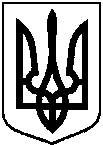 Про відмову в наданні дозволу                          на розроблення проекту землеустрою щодо відведення земельної ділянки Овдієнку Олександру Сергійовичу                  за адресою: м. Суми,                                                  вул. Кожедуба, між будинками 18-22